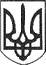 РЕШЕТИЛІВСЬКА МІСЬКА РАДАПОЛТАВСЬКОЇ ОБЛАСТІ(двадцята позачергова сесія восьмого скликання)РІШЕННЯ12 квітня 2022 року                                                                           № 1013-20-VIІIПро схвалення наміру щодо співпраці між Решетилівською міською радою та АТ „Укргазвидобування”Керуючись Законом України „Про місцеве самоврядування в Україні”, відповідно до Плану соціально-економічного розвитку Решетилівської міської територіальної громади на 2022 рік, затвердженого рішенням Решетилівської міської ради від 10.12.2021 № 870-16-VІІІ, враховуючи наміри                            АТ „Укргазвидобування” надати у 2022 році кошти для реалізації проєктів соціально-економічного розвитку в громаді, з метою реалізації майбутніх проєктів та покращення добробуту мешканців громади, практичного підтвердження практики ведення соціально-відповідального бізнесу, Решетилівська міська радаВИРІШИЛА: 1. Схвалити намір щодо співпраці між Решетилівською міською радою та АТ „Укргазвидобування” для реалізації проєктів соціально-економічного розвитку в громаді на 2022 рік.2. Відділу з юридичних питань та управління комунальним майном виконавчого комітету Решетилівської міської ради (Колотій Н.Ю.) в місячний термін підготувати проєкт договору щодо співпраці між Решетилівською міською радою та АТ „Укргазвидобування”.3. За потреби АТ „Укргазвидобування”, фінансовому управлінню Решетилівської міської ради (Онуфрієнко В.Г.) забезпечити відкриття додаткових рахунків для зарахування наданих грошових коштів від АТ „Укргазвидобування”.4. Контроль за виконанням рішення в частині надходжень коштів до місцевого бюджету покласти на постійну комісію з питань бюджету, фінансів, планування соціально-економічного розвитку, цін, розвитку підприємництва (Оренбургська О.П.), а в частині цільового використання коштів – на постійну комісію з питань освіти, культури, спорту, соціального захисту та охорони здоров’я (Бережний В.О.).Міський голова								 О.А. Дядюнова